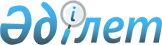 О признании утратившими силу некоторых решений Иргизского районного маслихатаРешение маслихата Иргизского района Актюбинской области от 20 февраля 2017 года № 69. Зарегистрировано Департаментом юстиции Актюбинской области 9 марта 2017 года № 5303      В соответствии со статьей 7 Закона Республики Казахстан от 23 января 2001 года "О местном государственном управлении и самоуправлении в Республике Казахстан", со статьей 27 Закона Республики Казахстан от 6 апреля 2016 года "О правовых актах", Иргизский районный маслихат РЕШИЛ:

      1. Признать утратившими силу следующих решений Иргизского районного маслихата:

      1) Решение Иргизского районного маслихата от 29 марта 2013 года № 64 "Об утверждении Правил определения размера и порядка оказания жилищной помощи малообеспеченным семьям (гражданам) в Иргизском районе" (зарегистрированное в Реестре государственной регистрации нормативных правовых актов за № 3561, опубликованное 30 апреля 2013 года в районной газете "Ырғыз");

      2) Решение Иргизского районного маслихата от 20 мая 2015 года № 185 "О внесении изменений в решение районного маслихата от 29 марта 2013 года № 64 "Об утверждении Правил определения размера и порядка оказания жилищной помощи малообеспеченным семьям (гражданам) в Иргизском районе" (зарегистрированное в Реестре государственной регистрации нормативных правовых актов за № 4358, опубликованное 25 июня 2015 года в газете "Актобе таймс").

      2. Настоящее решение вводится в действие по истечении десяти календарных дней после дня его первого офицального опубликования.


					© 2012. РГП на ПХВ «Институт законодательства и правовой информации Республики Казахстан» Министерства юстиции Республики Казахстан
				
      Председатель сессии районного маслихата: 

К. БУЛЕК

      Секретарь районного маслихата: 

К. КОСАЯКОВ
